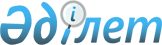 О признании утратившими силу и отмене некоторых приказов Министерства образования и науки Республики КазахстанПриказ Министра образования и науки Республики Казахстан от 7 декабря 2011 года № 515

      В целях реализации Закона Республики Казахстан от 27 июля 2007 года "Об образовании" ПРИКАЗЫВАЮ:



      1. Признать утратившими силу:



      1) приказ и.о. Министра образования и науки Республики Казахстан от 20 ноября 2007 года № 561 "Об утверждении Правил проведения промежуточного государственного контроля в организациях образования" (зарегистрирован в Реестре государственной регистрации нормативных правовых актов Республики Казахстан 13 декабря 2007 года под № 5033, опубликован: "Юридическая газета" от 11 января 2008 года № 4 (1404);



      2) приказ Министра образования и науки Республики Казахстан от 30 ноября 2009 года № 553 "О внесении изменений и дополнения в приказ и.о. Министра образования и науки Республики Казахстан от 20 ноября 2007 года № 561 "Об утверждении Правил проведения промежуточного государственного контроля в организациях образования" (зарегистрирован в Реестре государственной регистрации нормативных правовых актов Республики Казахстан 20 декабря 2009 года под № 5972, опубликован: "Юридическая газета" от 13 января 2010 года № 4 (1800).



      2. Отменить приказы:



      1) Министра образования и науки Республики Казахстан от 28 января 2008 года № 36 "Об утверждении технологии проведения промежуточного государственного контроля в организациях среднего образования Республики Казахстан" (зарегистрирован в Комитете по стандартизации, метрологии и сертификации Министерства индустрии и торговли Республики Казахстан);



      2) Министра образования и науки Республики Казахстан от 9 апреля 2008 года № 179 "Об утверждении технологии проведения единого национального тестирования" (зарегистрирован в техническом комитете 47 по стандартизации системы образования).



      3. Комитету по контролю в сфере образования и науки (Ирсалиев С.А.) в недельный срок довести настоящий приказ до сведения:



      1) Министерства юстиции Республики Казахстан;



      2) Комитета технического регулирования и метрологии Министерства индустрии и новых технологий Республики Казахстан.



      4. Департаменту дошкольного и среднего образования (Каирбаева М.Ж.) и национальному центру тестирования (Абдиев К.С.) довести настоящий приказ до сведения областных, городов Астана и Алматы управлений образования.



      5. Контроль за исполнением данного приказа возложить на председателя комитета по контролю в сфере образования и науки Ирсалиева С.А.



      6. Настоящий приказ вступает в силу со дня подписания.      Министр                                    Б. Жумагулов
					© 2012. РГП на ПХВ «Институт законодательства и правовой информации Республики Казахстан» Министерства юстиции Республики Казахстан
				